Collaborative Aotearoa Conference 2023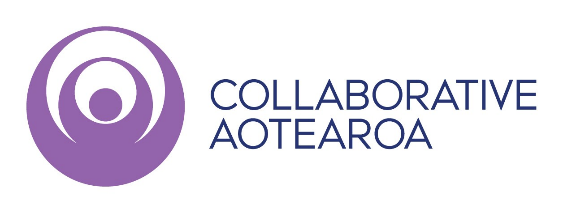 Me Pēha tātau e āwhina ai?How can we help?Conference Presentation IndexDay One0945 - Sarah Precious and Megan Lynch - Building Community Health and Wellbeing together.1115 - Panel: Achieving Equity through Sustained Collaboration1200 - Monique Davidson How the future for local Government intersects with Health1345 - Amarjit Maxwell & Irihāpeti Mahuika -Collective Action with Communities1345 - Elevating Whānau voice - Panel1345 - Justin Butcher & Jo Scott Jones - Comprehensive care teams in Action at Pinnacle1415 - Aimee Wallace - Practice Management System Digital Assistants at Procare1515 - Riiti Conway & Emma May Loretz - Wānanga Tokeke with WellSouth1515- Ruth Robson & Neil Whittaker - Equity and Health Care Home in a rural environment1515 - Dr Helen Lockett - Whakairo - Mental health & Substance use issues of NZDay Two0845 - Sylvia Cheuy - Amplifying Collective Action with Communities1015- Te Ara Ako Delegates - Study Tour-Sharing our knowledge for the future1330 - Helmut Karewa Modlik - He Waka Eke Noa - We're all in this together1400 - Jude MacDonald - Piki Te Ora Horoa - True partnership in honouring Te Tiriti o Waitangi1400 - Lindsey Webber & Kiri Peita - True partnership in honouring Te Tiriti o Waitangi1430 - Dr Andrew Miller - Working smarter, not harder to improve healthcare access for whānau1430 - Dr Janine Bycroft - Working smarter not harder to improve healthcare access for whānau1430 - Michael Rongo & Maria Uluilelata - Transforming Hauora in the Porirua locality1430 - Lovey Ratima-Rapson - Of Manaaki and Mana1530 - Prudence Walker - Promoting and protecting the rights of tāngata whaikaha and disabled NZ1600 - Tania Carr and Panel - Rangatahi are our future - Looking back to look forward